朝陽科技大學行銷與流通管理系行銷與流通實務專題手	冊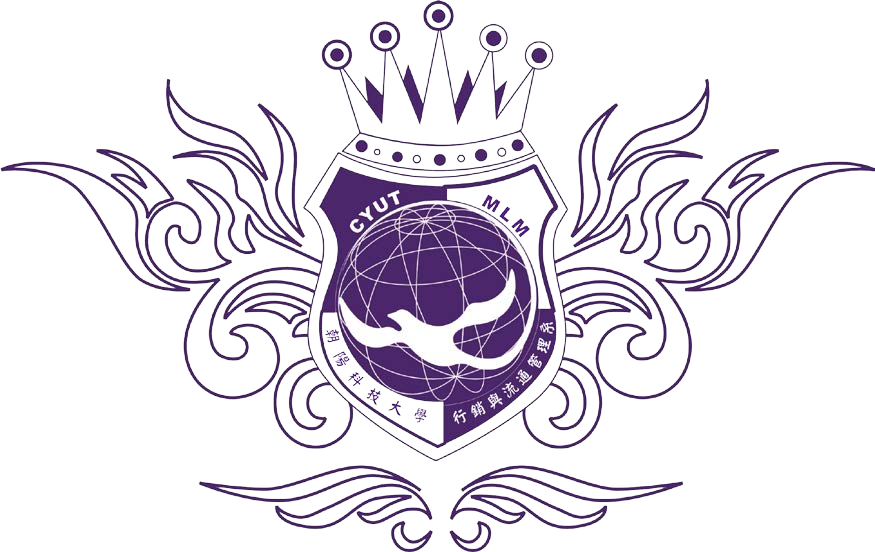 中華民國	105	年	3	月	目	錄	朝陽科技大學行銷與流通管理系105 學年度「行銷與流通實務專題」製作流程    本學年度專題主題：以「行銷」相關主題為主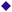 本學年度實務專題(A/B 兩班)，每班組別至多 10 組為限，以 5 至 7 人為一組。若有特殊狀況得以低於 5 人以下或多於 7 人以上，應由該組組員共同同意簽認後，並說明原因經專題小組協調後核准備案。各班班代請於 105/6/17 前，先行規劃與協調班內分組作業並匯整名單，送至系辦以利作業。    選定指導老師得以兩位共同指導(含專任講師)。    相關附加表單請至系網「下載專區」下載。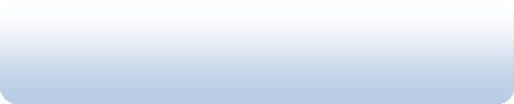 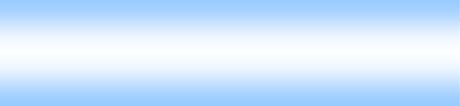 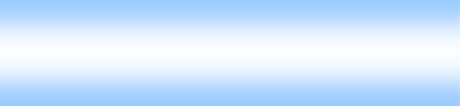 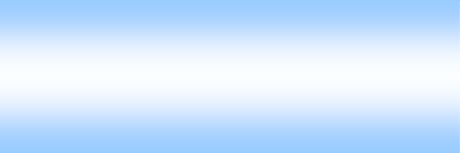 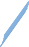 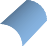 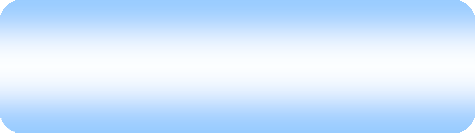 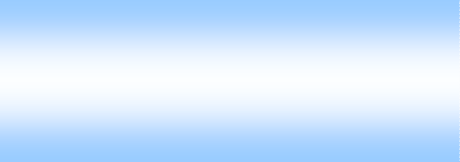 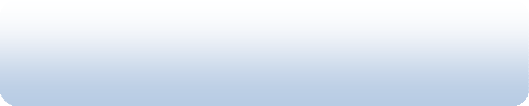 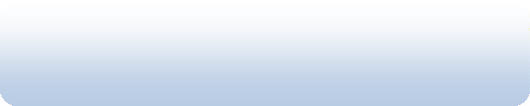 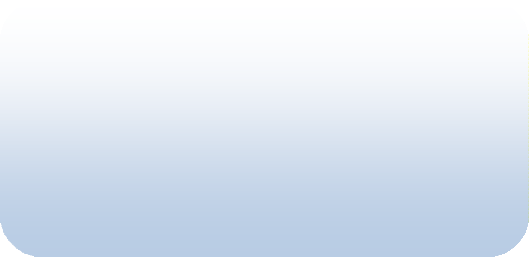 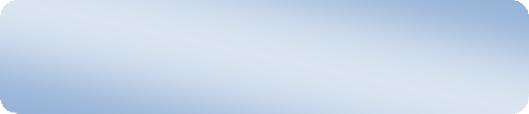 行銷與流通管理實務專題(一)報告繳交注意事項繳交時間：民國 106 年 1 月 5 日(五)前繳交方式：紙本 2 份（1 份交給系上、1 份給指導老師）及電子檔上傳予 iLMS 數位學習系統（主旨：註明組長姓名+專題名稱）繳交內容：前三章並附上參考文獻（格式：專題報告及計畫書格式；專題參考文獻格式（APA 格式）；請至系網／下載專區／行銷與流通實務專題相關辦法與表格下載）裝訂方式：於左側裝訂三針，如下圖評分方式：進行壁報暨口試審查發表時間、地點另外公告審查規則：每組準備海報一份、書面報告一份評審：全系專任教師請著正式服裝，需全員到齊評分標準：(1)文章結構完整性 40%；(2)實務價值 40%；(3)創意性 20%    行銷與流通管理實務專題(二)報告繳交注意事項完成書面報告（三下）：106 年 6 月 2 日(五)前繳交 2 份未膠裝書面報告及準備一份海報予指導老師。實務專題(二)成果發表：106 年 6 月 6 日(二)。評分方式：進行壁報暨口試審查發表時間、地點另外公告審查規則：每組準備海報一份、書面報告一份評審：全系專任教師請著正式服裝，需全員到齊評分標準：(1)文章結構完整性 40%；(2)實務價值 40%；(3)創意性 20%專題完稿繳交方式：請班代於 106 年 6 月 23 日(五)前彙集下列資料送交系辦公室，謝謝！學生專題清單（紙本及電子檔 E-mail 至系辦）：如附件 1。專題報告授權同意書 1 份(各組)：如附件 2。書面報告 2 份（系上 1 本(內含審定書正本)、圖書館 1 本）：格式及裝訂方式（粉紫色雲彩紙(請至系上拿樣本)、左側膠封、上光），如附件 3-1；專題報告編印項目次序，如附件 3-2。專題報告經專題評審委員評定成績及格後，須修改內容者，應依委員之意見修改，修正後經指導老師審定，並於「審定書」簽章核可後，學生方得繳交。請各組於 106 年 6 月 23 日(五)前上傳專題報告電子檔案（word、pdf 各 1 份）：（檔名：組長姓名+專題名稱）至 iLMS 數位學習系統〔行銷與流通管理實務專題（二）〕。專題成果發表與競賽(四下管理週)：相關規定另行公告朝陽科技大學行銷與流通管理系「行銷與流通實務專題(一)(二)」暨「行銷與流通實務專題成果發表」課程實施辦法98 學年度第 1 學期第 8 次系務會議訂定(98.10.27)100 學年度第 1 學期第 5 次系務會議修訂(100.12.13)101 學年度第 2 學期第 4 次系務會議修訂(102.5.27) (100 學年度後入學者適用)104 學年度第 1 學期第 6 次系務會議修訂(104.12.22) (102 學年度後入學者適用)104 學年度第 1 學期第 7 次系務會議修訂(105.1.14)104 學年度第 2 學期第 2 次系務會議修訂(105.3.15))第一條 為落實本系理論與實務並重之教學目標，訓練學生獨立思考、研究及應用所學之專業知識，培養處理專門性問題及研究報告撰寫，並鼓勵學生參賽與發表機會，客觀評估學生學習成果，特定本辦法。第二條	本課程設置專題委員會（以下簡稱本會），由本系專任教師組成，系主任為召集人，大三導師及大二導師為當然委員。第三條	本會之職掌如下：一、規劃「行銷與流通實務專題」課程大綱、執行方式及內容。二、審議與本會有關之各項提案。第四條	實施方式：一、實施對象與分組：以本系日間部四年制學生為對象；學生自由分組，原則上以 5 至 7 人為一組，由學生自行選擇至多兩位本系專任教師為指導教師，分組同學同一學制得以跨班，但不得跨系及跨部。二、專題題目之產生：在各組成員確定後，可自行提出專題題目並經指導教師同意後實施。三、實施時程：學生於二年級下學期期末考前完成分組及選定指導教師。「行銷與流通實務專題(一)」課程之專題計畫書須於三年級上學期期末前繳交至系辦公室。「行銷與流通實務專題(二)」課程之書面報告於三年級下學期期末前繳交至系辦公室。「行銷與流通專題成果發表」課程之畢業專題成果發表時間原則上訂定於每年管理週舉行，並進行成果發表。四、申請免修「行銷與流通專題成果發表」課程者，應陳述理由向系辦公室提出申請，並經系務會議審查。惟四下參與海外「企業實習」之學生，得免修本課程。第五條	評審委員會之相關規定：一、評審委員會的組成分為兩種形式：專題評審委員會與成果發表評審委員會。二、專題評審委員會由本系專任教師擔任之或經由系務會議同意之非專任教師之專家，並由主任擔任召集人。三、成果發表評審委員會之成員組成由系主任統籌安排。四、評審委員負責評定各組成員之學期成績。五、如果評審委員之聘請需要費用，由系負擔。第六條	評分原則：一、行銷與流通實務專題(一)成績由指導老師評定平時成績，佔 50%；專題計畫書由指導老師評分佔 20%與評審委員成績(取四分位距)平均成績佔30%。二、行銷與流通實務專題(二)成績由指導老師評定平時成績，佔 60%；書面報告由評審委員成績(取四分位距)平均成績佔 40%。三、行銷與流通專題成果發表成績由指導老師評定平時成績，佔 50%；成果發表成績由成果發表評審委員會進行評分，佔 50%。第七條	完成專題報告後，應將修正後之電子檔及書面報告兩份附上「行銷與流通實務專題報告授權書」繳送系辦公室。第八條	本辦法經系務會議通過後實施，修正時亦同。朝陽科技大學行銷與流通管理系「行銷與流通實務專題」申請書專題題目：組長(姓名、學號)： 	/ 	組員(姓名、學號)： 	/ 	 	/ 	 	/ 	 	/ 	 	/ 	 	/ 	指導老師簽名： 	共同指導老師簽名： 	系主任簽名：中華民國	年	月	日※請於大二下學期 6/17 前，繳交此申請書並經指導老師同意題目後，由班代統一彙整交至系所辦公室。朝陽科技大學行銷與流通管理系「行銷與流通實務專題」指導老師變更申請書變更事由：原任指導老師簽名：新任指導老師簽名：系主任簽名：中華民國	年	月	日*須於大二下學期期末考第一天前提出書面之更換申請。朝陽科技大學行銷與流通管理系行銷與流通實務專題報告(置中，標楷體 26)(time new roman)中友百貨面對「中港商圈」形成之經營策略(置中，標楷體 26)指導教授：○○○老師(置中，標楷體 18)共同指導教授：○○○老師(置中，標楷體 18)學生班級：3 年 A 班(標楷體 18)學生姓名：○○○	10234XXX(標楷體 18)○○○	10234XXX○○○	10234XXX○○○	10234XXX○○○	10234XXX中華民國	年	月（置中，阿拉伯數字，Times New Roman）朝陽科技大學行銷與流通管理系「行銷與流通實務專題」審定書專題題目： 	學	生： 		學號：	 	指導教授： 	＜請用打字＞		 	＜簽名＞	共同指導教授： 	＜請用打字＞		 	＜簽名＞	中華民國	年	月	日「行銷與流通實務專題」書面報告格式（一）版面配置（二）格式（三）項目符號字型大小ex：一、……16pt第壹章	緒	論	18pt第一節	研究動機…………16pt(一)………14pt1.………14pt(1)………14ptA.………14ptAPA 格式第五版在撰寫學位論文或研究報告時，必須遵守一定的學術性的寫作格式。在教育方面，國內外學者在撰寫文章時，絕大多數以 APA 格式及 Chicago 格式為圭臬。本文僅介紹 APA 格式，對於 Chicago 格式有興趣的讀者，可自行參閱該手冊﹕University of Chicago Press. (1993). The Chicago manual of style (14th ed.). Chicago: Author.所謂APA 格式是指美國心理學會 (American Psychological Association) 所出版的出版手冊 (Publication Manual) 中，有關投稿該學會旗下所屬二十七種期刊時必須遵守的規定而言。該手冊詳細規定文稿的架構、文字、圖表、數字、符號… 等的格式，通稱為 APA 格式（APA style），相關領域的期刊、大學報告、學位論文也常參考其格式，做為要求投稿者及研究生之依據。APA 出版手冊自 1944 年出版以來，經過 1974 年的二版，1983 年的三版，1994 年的第四版，於 2001 年 7 月發行第五版。APA 出版手冊把參考文獻分為 (1) 期刊、雜誌、新聞文章、摘要資料，(2) 書籍、手冊、書的一章，(3) 專門或研究報告，(4) 會議專刊或專題研討會論文，學位論文，(6) 其他未出版之著作或不普遍之出版物，(7) 評論，(8) 視聽媒體資料，(9) 電子媒體資料，(10) 法令等十類，每一類文獻的格式都不一樣，其重要者條列及舉例說明如下。(一) 期刊、雜誌、新聞、摘要文獻﹕中文期刊格式 A﹕作者 (年代)。文章名稱。期刊名稱，期別，頁別。例	如：沈姍姍（1996）。教育選擇與控制理念的另類思考。教育資料與研究，4，14-15。中文期刊格式 B： （作者超過 6 人）作者等人（年代）。文章名稱。期刊名稱，期別，頁別。例	如：林天祐、虞志長、張志毓、余瑞陽、邱春糖、楊士賢等人（1996）。教育政策執行及制訂過程之分析。初等教育學刊，5，1-40。中文期刊格式 C﹕（文章已獲同意刊登，但尚未出版） 作者 (印製中)。文章名稱。期刊名稱。例	如：吳清山、林天祐（印製中）。教學領導。教育資料與研究。英文期刊格式 A﹕Author, A. A., Author, B. B., & Author, C. C. (1999). Title of article. Titleof Periodical, xx(xx), xxx-xxx.例	如 ：Powers, J. M., & Cookson, P. W. Jr. (1999). The politics of school choice research. Educational Policy, 13(1), 104-122.英文期刊格式 B﹕（作者超過 6 人）Author, A. A., Author, B. B., Author, C. C., Author, D. D., Author, E. E., Author, F. F., et al. (2000). Title of article. Title of Periodical, xx(xx), xxx-xxx.例	如 ：Wolchik, S. A., West, S. G., Sandler, I. N. Tein, J., Coatsworth,D., Lengua, L., et al. (2000). An experimental evaluation of theory-based mother and mother-child programs for children of divorce. Journal of Consulting and Clinical Psychology , 68, 843-856.6.英文期刊格式 C﹕（文章已獲同意刊登，但尚未出版）Author, A. A., Author, B. B., & Author, C. C. (in press). Title  of  article. Title of Periodical.例	如 ：Zuckerman, M., & Kieffer, S. C. (in press). Race differences inface-ism. Journal of Personality and Social Psychology.7.中文雜誌格式﹕作者（年月日）。文章名稱。雜誌名稱，期別，頁別。例	如：王力行（2001 年 2 月 20 日）。落在世界隊伍的後面？遠見雜誌，6，14-16。8.英文雜誌格式﹕Author, A. A., & Author, B. B. (2000, November 10). Article  title. Magazine Title, xxx, xx-xx.例	如 ： Kandel, E. R., & Squire, L. R. (2000, November 10).Neuroscience: Breaking down scientific barriers to the study of brain and mind. Science, 290, 1113-1120.9.中文報紙格式 A﹕記者或作者（年月日）。文章名稱。報紙名稱，版別。例	如：陳揚盛（2001 年 2 月 20 日）。基本學力測驗考慮加考國三下課程。台灣立報，第 6 版。10.中文報紙格式 B﹕（無作者、用【】符號標示文章性質） 文章名稱（年月日）。報紙名稱，版別。例	如：推動知識經濟發展須腳踏實地【社論】（2000 年 9 月 5 日）。中國時報，第 2 版。11.英文報紙格式 A﹕Author, A. A. (1993, September 30). Article title. Newspaper Title, pp. xx-xx.例	如 ：Schwartz, J. (1993, September 30). Obesity affects economic,social status. The Washington Post, pp. A1, A4.12.英文報紙格式 B﹕(無作者)Article title. (1993, July 15). Newspaper Title, p. xx.例	如 ：New drug appears to sharply cut risk of death from heart failure. (1993, July 15). The Washington Post, p. A12.13.英文摘要資料格式 A：Author, A. A., Author, B. B., & Author, C. C. (1999). Title of article [Abstract]. Title of Periodical, xx(xx), xxx-xxx.例	如 ：Woolf, N. J. Young, S. L., Fanselow, M. S., & Butcher, L. L.(1991). Map-2 expression in cholinoceptive pyramid cells of rodent cortex and hippocampus is altered by Pavlovian conditioning [Abstract]. Society for Neuroscience Abstracts, 17, 480.14.英文摘要資料格式 B：(二手資料)Author, A. A., Author, B. B., & Author, C. C. (1999). Title of article Title of Periodical, xx(xx), xxx-xxx. Abstract obtained from Secondary Source.例	如 ：Nakazato, K., Shimonaka, Y., & Homma, A. (1992). Cognitivefunctions of centenarians: The Tokyo Metropolitan Centenarian Study. Japanese Journal of developmental Psychology, 3, 9-16. Abstract obtained from PsycSCAN: Neuro-psychology, 1993, 2, Abstract No. 604.(二)書籍、手冊、書的一章﹕中文書籍格式 A﹕作者（年代）。書名。出版地點﹕出版商。例	如：林文達（1992）。教育行政學。臺北市：三民。中文書籍格式 B﹕（註明版別）作者（年代）。書名（版別）。出版地點﹕出版商。例	如：吳明清（2000）。教育研究－基本觀念與方法分析（3 版）。臺北市：五南。中文書籍格式 C﹕（作者為政府單位，政府出版） 單位（年代）。書名（編號）。出版地點﹕作者。例	如：教育部（2000）。中華民國教育統計（編號：006154890170）。臺北市：作者。4.中文書籍格式 D﹕（無作者或無編輯者） 書名（年代）。出版地點﹕出版商。例	如：（略）5.英文書籍格式 A﹕Author, A. A. (1993). Book title. Location: Publisher.例	如 ：Barnard, C. I. (1971). The functions of the executive.Cambridge, MA: Harvard University Press.6.英文書籍格式 B﹕（註明版別）Author, A. A. (1993). Book title. (2nd ed.). Location: Publisher.例	如 ： Rosenthal, R. (1987). Meta-analytic procedures for social research (2nd ed.). Newbury Park, CA: Sage.7.英文書籍格式 C﹕（作者為政府單位，政府出版）Institute. (1991). Book title. (No. xxx). Location: Author.例	如 ： Australian Bureau of Statistics. (1991). Estimated resident population by age and sex in statistical local areas, New SouthWales, June 1990 (No. 3209.1). Canberra, Australian Capital Territory: Author.8.英文書籍格式 D﹕（無作者或無編輯者）Book title. (1993). Location: Publisher.例	如 ：Merriam-Webster’s collegiate dictionary (10th ed.). (1993).Spring-field, MA: Merriam-Webster.9.中文書文集格式﹕（多位作者，並有主編）作者（主編）（年代）。書名。出版地點﹕出版商。例	如：吳清山（主編）（1996）。有效能的學校。臺北市：國立教育資料館。10.英文書文集格式 A﹕（多位作者，並有主編）Author, A. A. (Ed.). (1991). Book title. Location: Publisher.例	如 ：Gibbs, T. J. (Ed). (1991). Children of color. San Francisco: Jossey-Bass.11.英文書文集格式 B﹕(主編二位以上)Author, A. A., & Author, B. B. (Eds.). (1991). Book title. Location: Publisher.例	如 ：Gibbs, J. T., & Huang, L. N. (Eds.). (1991). Children of color:Psychological	interventions	with	minority	youth.	San Francisco: Jossey-Bass.12.中文百科全書或辭書格式﹕作者 (主編) (年代)。書名 (第 4 版，第 5 冊)。出版地點﹕出版商。例	如：黃永松等人（主編）（1985）。漢聲小百科（第  4  版，第  5冊）。臺北市：英文漢聲。13.英文百科全書或辭書格式﹕Author, A. A. (Ed.).(1980). Title (6th ed., Vols. 1-20 ). Location: Publisher.例	如 ：Sadie, S. (Ed.). (1980). The new Grove dictionary of music andmusicians (6th ed., Vols. 1-20). London: Macmillian.14.中文翻譯書格式 A：（有原作者出版年代）譯者（譯）（譯本出版年代）。書名（原作者：M. H. McCormack）。譯本出版地點：譯本出版商。（原著出版年：1996）例	如：吳美麗（譯）（1998）。管理其實很   Easy（原作者：M.  H.McCormack）。臺北市：天下文化。（原著出版年：1996）15.中文翻譯書格式 B：（無原著出版年代）譯者（譯）（譯本出版年代）。書名（原作者：R. G. Owens）。譯本出版地點：譯本出版商。例	如：林明地、楊振昇、江芳盛（譯）（2000）。教育組織行為（原作者：R. G. Owens）。臺北市：揚智文化。16.英文翻譯書格式﹕（註明翻譯者及原著出版年）Author, A. A. (1951). Book title (B. Author, Trans.). Location: Publisher. (Original work published 1814)例	如 ：Llaplce, P. –S. (1951). A philosophical essay on probabilities(F. W. Truscott & F. L. Emory, Trans.). New York: Dover. (Original work published 1814)17.中文書文集文章格式 A﹕（文集中的一篇文章，註明頁碼）作者（年代）。篇名。載於編者（主編），書名（頁碼）。地點：出版商。例	如：鍾才元（2001）。生涯規劃：新手老師的就業準備與甄試須知。載於黃政傑、張芬芬（主編），學為良師	在教育實習中成長（425-457 頁）。臺北市：師大書苑。18.英文書文集文章格式 A﹕（文集中的一篇文章，註明頁碼）Author, A. A. (1993). Article title. In B. B. Author (Ed.), Book title (pp. xx-xx). Location: Publisher.例	如 ： Bjork, R. A. (1989). Retrieval inhibition as an adaptivemechanism in human memory. In H. L. Roediger III & F. I. M. Craik (Eds.), Varieties of memory & consciousness (pp. 309-330). Hillsdale, NJ: Erlbaum.(三)專門及研究報告﹕                                                       1.中文報告格式 A﹕（國科會研究報告，未出版）作者 (年代)。報告名稱。行政院國家科學委員會專題研究成果報告（編號﹕xx），未出版。例          如：吳清山、林天祐、黃三吉（2000）。國民中小學教師專業能力的評鑑與教師遴選之研究。行政院國家科學委員會專題研究成果報告（報告編號：NSC88-2418-H-133-001-F19），未出版。2.中文報告格式 B：（教育部委託之研究報告，已出版）作者（年代）。報告名稱。教育部委託之專題研究成果報告（編號﹕xx）。出版地點：出版商/者。例          如：黃政傑、李春芳、周愚文、潘慧玲（1992）。大陸小學教育政策與教育內容之研究總結報告（編號：F0033518）。臺北市：教育部。3.英文報告格式 A﹕（作者為單位）Institute (1990). Report title (Rep. No.). Location: Publisher.例	如 ：National Institute of Mental Health. (1990). Clinical training in serious mental illness (DHHS Publication No. ADM 90-1679).Washington, DC: U.S. Government Printing Office.4.英文報告格式 B﹕（作者為個人）Author, A. A. (1991). Report title (Rep. No.). Location: Publisher.例	如 ：Broadhurst, R. G., & Maller, R. A. (1991). Sex offending andrecidivism (Tech. Rep. No. 3). Nedlands, Western Australia: University of Western Australia, Crime Research Centre.5.ERIC 報告格式﹕Author, A. A. (1995). Report title (Report No. xxxx-xxxxxxxxx). Location: Research Center. (ERIC Document Reproduction Service No. ED xxxxxx)例	如 ：Mead, J. V. (1992). Looking at old photographs: Investigating theteacher tales that novice teachers bring with them (Report No. NCRTL-RR-92-4). East Lansing, MI: National Center for Research on Teacher Learning. (ERIC Document Reproduction Service No. ED346082)(四)會議專刊或專題研討會論文﹕1.已出版之會議專刊文章格式﹕依性質分別與書文集或期刊格式相同。2.中文專題研討會文章格式﹕作者（年月）。論文名稱。研討會主持人（主持人），研討會主題。研討會名稱，舉行地點。例 如：張芬芬（1995 年 4 月）。教育實習專業理論模式的探討。毛連塭（主持人），教師社會化的過程。師資培育專業化研討會，台北市立師範學院。3.英文專題研討會文章格式﹕Author, A. A. (1990, June). Report title. In B. B. Author. (Chair), Symposium topic. Symposium title, Place.例	如 ：Lichstein, K. L., Johnson, R. S., Womack, T.  D., Dean, J. E., &Childers,    C.    K.    (1990,    June).    Relaxation    therapy    forpoly-pharmacy use in elderly insomniacs and noninsomniacs. InT. L. Rosenthal (Chair), Reducing medication in geriatric populations. Symposium conducted at the meeting of the First International Congress of Behavioral Medicine, Uppsala, Sweden.4.英文會議發表論文格式﹕Author, A. A. (1995, April). Paper title. Paper presented at the Meeting Title, Place.例	如：Lanktree, C., & Briere, J. (1991, January). Early data on theTrauma Symptom Checklist for Children (TSC-C). Paper presented at the meeting of American Professional Society on the Abuse of Children, San Diego, CA.5.英文會議海報發表格式：Author, A. A., & Author, B. B. (1992, June). Paper title. Poster session presented at the Meeting title, Place.例	如 ：Ruby, J., & Fulton, C. (1993, June). Beyond redlining: Editingsoft-ware that works. Poster session presented at the annual meeting of the Society for Scholarly Publishing, Washington, DC.(五)學位論文﹕1.DAI 微縮片格式﹕(博士論文，資料來源為大學)Author, A. A. (1995). Dissertation title (Doctoral dissertation, University Name, 1990). Dissertation Abstracts International , xx, xx.例	如 ：Ross,  D.  F.   (1990).  Unconscious  transference  and mistakenidentity: When a witness misidentifies of a familiar but  innocent person from a lineup (Doctoral dissertation, Cornell University, 1990). Dissertation Abstracts International, 51, 417.2.中文未出版學位論文﹕作者（年代）。論文名稱。○○大學○○研究所碩士或博士論文，未出版，大學地點。例          如：柯正峰（1999）。我國邁向學習社會政策制訂之研究－政策問題形成、政策規劃及政策合法化探討。國立台灣師範大學社會教育學系博士論文，未出版，台北市。3.英文未出版學位論文 A﹕Author, A. A. (1986). Dissertation title. Unpublished doctoral dissertation, University Name, Place.例	如：Hungerford, N. L. (1986). Factors perceived by teachers andadministrators as stimulative and supportive of professional growth. Unpublished doctoral dissertation, State University of Michigan, East Lansing, Michigan.4.英文未出版學位論文 B﹕（美國以外之歐美語系國家）Author, A. A. (1995). Dissertation title. Unpublished doctoral dissertation, University Name, Place, Country.例	如 ：Almeida, D. M. (1990). Fathers’ participation in family work:Consequences for fathers’ stress and father-child relations. Unpublished master’s thesis, University of Victoria, Victoria, British Columbia, Canada.(六)未出版之原始資料：1.中文未出版統計數據格式：(用中括弧註明內容性質)作者（年代）。【數據說明】。未出版之統計數據。例	如：教育部（2001）。【原住民教師分佈情形】未出版之統計數據。2.英文未出版統計數據格式：(用中括弧註明內容性質)Author, A. A., & Author, B. B. (1993). [Description of content].  Unpublished raw data.例	如 ：Bordi, F., & LeDoux, J. E. (1993). [Auditory response latenciesin rat auditory cortex]. Unpublished raw data.(七) 視聽媒體資料﹕1.中文影片格式﹕製作人姓名（製作人），導演姓名（導演）（年代）。影片名稱【影片】。（影片來源，及詳細地址） 例	如：（略）2.英文影片格式 A﹕(註明不同國別之影片)Producer (Producer), Director (Director). (2000). Movie title [Motion picture]. Picture’s country origin: Movie studio.例	如 ：Scorsese, M. (Producer), & Lonergan, K. (Writer/Director).(2000). You can count on me [Motion picture]. United States: Paramount Picture.3.英文影片格式 B：（註明詳細取得來源）Producer (Producer), & Director (Director). (1992). Movie title [Motion picture]. (Available from Company Name, Address)例	如 ：Harrison,  J.  (Producer),  Schmiechen,  R.  (Director).  (1992).Changing our minds: The story of Evelyn Hooker [Motion picture]. (Available from Changing Our Minds, Inc., 170 WestEnd Avenue, Suite 25R, New York, NY 10023)4.中文電視節目格式﹕節目製作人姓名（製作人）（年月日）。節目名稱。電視台地點﹕電視台名稱。例	如：（略）5.英文電視廣播節目格式﹕Executive Producer. (Executive Producer). (1993, October 11).  Program title [Television broadcast]. Place: Television Company.例	如 ：Crystal, L. (Executive Producer). (1993, October 11). TheMacNell/Lehrer news hour [Television broadcast]. New York and Washington, DC: Public Broadcasting Service.6.英文電視連續劇格式：Producer.	(Producer).	(1989).	Program	title	[	Television	series]. Place:Television Company.例	如 ：Miller, R. (Producer). (1989). The mind [Television series].New York: WNET.7.英文音樂 CD 格式 A：Writer (1992). Music title. On CD title [CD]. Location: Label.例	如 ：Shocked, M. (1992). Over the waterfall. On Arkansas traveler [CD]. New York: PolyGram Music.8.英文音樂 CD 格式 B：（非原著者錄製，註明最新錄製日期）Writer (1982). Music title [Recorded by Recorder]. On CD title [CD]. Location: Label. (1990)例	如 ：Goodenough, J. B. (1982). Tails and trotters [Recorded by G.Bok, A. Mayor, & E. Trickett]. On And so will we yet [CD]. Sharon, CT: Folk-Legacy Records. (1990)(八) 網路等電子化資料：參考文獻寫法大致與一般格式相同，另以 Retrievedfrom 取代〔On-line〕以及 Available 等字，如無日期可查括弧內的時間英文文獻須註明（n.d.）中文文獻須註明（無日期）。但網頁的內容會不斷的修正，有的網址甚至會變動，必須特別寫出上網的日期，以利參考，格式如下：(九) 法令﹕（詳細內容請參閱該手冊第 397-410 頁）中文法令格式 A﹕法令名稱（公布或發布年代）。例	如：師資培育法施行細則（1995）。中文法令格式 B﹕法令名稱（修正公布或發布年代）。例	如：師資培育法（2001 修正）。英文法院判例格式﹕Name vs. Name, Volume Source Page (Court Date).例	如 ：Lessard v. Schmidt, 349 F. Supp. 1078 (E.D. Wis. 1972)英文法令格式﹕Name of Act, Volume Source §xxx (Year).例	如 ：Mental Health Systems Act, 42 U.S.C. §9401 (1988).（十）內文中文獻引用之寫法：例	如：------------沈珊珊（1996）提到-------------------------------------------（沈珊珊, 1996）。----------（沈珊珊, 1996；王立人, 2001）--------（John, 1987；Lee ＆ Lu, 2003）朝陽科技大學行銷與流通管理系	行銷與流通實務專題	以及方法目的鏈探討日式連鎖、	、撰（	）餐廳行銷策略	以小春日本料理館為	、	、朝陽科技大學專題報告授權同意書本同意書所授權之報告為本組在朝陽科技大學 行銷與流通管理系＿	學年度第＿	學期修習之□畢業專題/□實務專題/□專題設計/□專題報告/□其他 	。報告名稱：＿＿＿＿＿＿＿＿＿ ＿＿＿＿＿＿＿＿＿＿＿＿＿＿＿＿＿本組就具有著作財產權之報告全文資料，基於資源共享、合作互惠、回饋社會及促進學術研究之理念，同意無償、非專屬授權朝陽科技大學將本組報告不限地域、時間及次數，以紙本、光碟、網路或其它方式收錄、編輯、重製或發行，以供本校機構典藏網站典藏，並提供讀者個人非營利性質之檢索、瀏覽、下載或列印。本組擔保本著作係著作人之原創性著作，並未侵害任何第三人之智慧財產權。倘若有抄襲行為進而造成侵害他人著作權之情形，願自行負擔相關法律責任。請勾選電子全文檔授權公開年限：指導老師姓名： 	共同指導老師姓名： 	學生簽名： 		學號： 	 		學號： 	 		學號： 	 		學號： 	 		學號： 	 		學號： 	 		學號： 	（親筆正楷）	（務必填寫）中	華	民	國	年	月	日朝 陽科 技大學行銷與流通管理系「行銷與流通實務專題（一）」成績評分表\朝陽科技大學行銷與流通管理系「行銷與流通實務專題（二）」成績評分表\朝陽科技大學行銷與流通管理系「行銷與流通實務專題成果發表」課程免修申請表申請日期： 	年 	月 	日「行銷與流通實務專題」製作流程…… ……… …… …… 1「行銷與流通實務專題(一)(二)」暨「行銷與流通實務專題成果發表」課程實施辦法………………..…………………….…………3申請書………………..…………………….…………………..…………5指導老師變更申請書………………..…………………………………6專題報告封面格式………………………………………..……………7審定書………………..……………………………………………………8專題報告格式……………………..……………..……………………..…9參考文獻 APA 格式……………………..…………………………..…10專題報告書背格式……………………………………..………………22專題報告授權同意書…………………………………………..………23「行銷與流通實務專題（一）」成績評分表……………………24「行銷與流通實務專題（二）」成績評分表……………………25「行銷與流通實務專題成果發表」課程免修申請單……………26文章）：APA public policy action alert: Legislation would affect grant recipients [Announcement]. Washington, DC: Author.Retrieved January 25, 1996, from the World WideWeb:http://www.apa.org/ppo/istook.html英文格式 3（雜誌文章，無作者）：From "character" to "personality": The lack of a generally accepted, unifying theory hasn't curbed research into the study of personality. (1999, December). APA Monitor, 30. Retrieved August 22, 2000, from the World WideWeb:http://www.apa.org/monitor/dec99/ss9.html英文格式 4（摘要資料）：Rosenthal, R. (1995). State of New Jersey v. Margaret Kelly Michaels: An overview [Abstract]. Psychology, Public Policy, and Law, 1, 247–271. Retrieved January 25, 1996, from theWorld Wide Web: http://www.apa.org/journals/ab1.html英文格式 5（單篇文章，無作者）：Electronic reference formats recommended by the American Psychological Association. (n.d.). Washington, DC: American Psychological Association. Retrieved August 29, 2000, fromthe World Wide Web:http://www.apa.org/journals/webref.html中文格式 1（公告事項）：訓委會（2001 年 2 月 16 日）。「建立學生輔導新體制--教學、訓導、輔導三合一整合實驗方案」申請試辦及觀摩實施要點（修正版）[公告]。台北市：教育部。2001 年 2 月 20 日，取自：http://www.edu.tw/displ/bbs/三合一申請試辦要點修正版.doc中文格式 2（期刊文章）：黃士嘉（2000）。發展性之學校危機管理探究。教育資料與研究，37。2001 年 2 月 20 日，取自：http://www.nioerar.edu.tw/basis3/37/a11.htm中文格式 3（雜誌文章）：王力行（無日期）。落在世界隊伍的後面？遠見雜誌網。2001 年 2 月 20 日 ， 取 自 ： http://www.gvm.com.tw/view3.asp?wgvmno=413中文格式 4（雜誌文章，無作者）：台灣應用材料公司總經理吳子倩：做好知識管理才能保有優勢（無日期）。遠見雜誌網。2001 年 2 月 19 日，取自： http://www.gvm.com.tw/view2.asp?wgvmno=416&orderno=1中文格式 5（媒體報導）：陳揚盛（2001 年 2 月 20 日）。基本學力測驗考慮加考國三下課程。台灣立報。2001 年 2 月 20 日，取自：http://lihpao.shu.edu.tw/中文格式 6（媒體報導，無作者）：台灣應用材料公司總經理吳子倩：做好知識管理才能保有優勢（無日期）。遠見雜誌網。2001 年 2 月 19 日，取自：http://www.gvm.com.tw/view2.asp?wgvmno=416&orderno= 1中文格式 7（摘要及資料庫資料）：葉芷嫻（2001）。國民教育階段九年一貫課程政策執行研究─國民中小學教育人員觀點之分析[摘要]。台北市立師範學院國民教育研究所碩士論文，未出版。2001 年 2 月 19 日，取自「全國博碩士論文資訊網」：http://datas.ncl.edu.tw/theabs/00/ （編號: 89TMTC0576007）中文格式 8（單篇文章）：林天祐（無日期）。日本公立中小學不適任教師的處理構想。2001 年 2 月 20 日，取自：http://www.tmtc.edu.tw/~primary中文格式 9（單篇文章，無作者）：什麼是高級中學多元入學？（無日期）。台北市：教育部。2001 年 2 月 20 日，取自：http://www.edu.tw/high-school/bbs/one-1/one-1-1.htm□ 立即公開□ 1 年後公開□ 2 年後公開□ 3 年後公開□ 4 年後公開□ 5 年後公開班級題目【評分參考指標】【評分參考指標】文字組織1.文字是否通順。1.組識有無系統（包括方法、理則、邏輯）。2.詞句是否達意。2.各章節分量是否恰當，是否把握重心。3.申論說明是否簡明。參考文獻觀點1.參考資料之引用是否註明出處。1.觀點有無學理或事實根據。2.參考文獻是否充分。2.分析是否正確。3.引用資料是否恰當。3.有無完整之綜合或分析。研究方法創見1.研究方法適切性。1.是否對學術足以引起重視而發生影響。2.研究方法完整性。2.有無實用價值。【評分】【評分】【評分】【評分】【評分】【評分】組	員學	號指導老師評分指導老師評分評審老師評分總分組	員學	號平時成績(50%)專題計畫書成績(20%)專題計畫書成績(30%)總分指導老師簽名【請加註日期】共同指導老師簽名【請加註日期】班級題目【評分參考指標】【評分參考指標】文字組織1.文字是否通順。1.組識有無系統（包括方法、理則、邏輯）。2.詞句是否達意。2.各章節分量是否恰當，是否把握重心。3.申論說明是否簡明。參考文獻觀點1.參考資料之引用是否註明出處。1.觀點有無學理或事實根據。2.參考文獻是否充分。2.分析是否正確。3.引用資料是否恰當。3.有無完整之綜合或分析。研究方法創見1.研究方法適切性。1.是否對學術足以引起重視而發生影響。2.研究方法完整性。2.有無實用價值。【評分】【評分】【評分】【評分】【評分】【評分】【評分】組	員學	號指導老師評分指導老師評分指導老師評分評審委員評分總分組	員學	號平時成績(50%)書面報告成績(10%)書面報告成績(10%)書面報告成績(40%)總分指導老師簽名【請加註日期】指導老師簽名【請加註日期】指導老師簽名【請加註日期】指導老師簽名【請加註日期】共同指導老師簽名【請加註日期】共同指導老師簽名【請加註日期】共同指導老師簽名【請加註日期】\\\\姓	名學號班	級聯絡電話聯絡電話申請事由國外學校交換學生研修學校：研修期間：	年	月	日 至海外實習（企業實習） 實習單位：實習期間：	年	月	日 至提前畢業其他，請說明：國外學校交換學生研修學校：研修期間：	年	月	日 至海外實習（企業實習） 實習單位：實習期間：	年	月	日 至提前畢業其他，請說明：年年年年國家： 月	日國家： 月	日檢附文件審核意見系務會議：    學年度    學期第日       期 ：        年        月       日決 議：□通過；□不予通過系務會議：    學年度    學期第日       期 ：        年        月       日決 議：□通過；□不予通過次次申請人簽章系承辦人簽章系主任簽章年	月	日年	月	日年	月	日